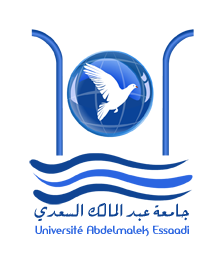 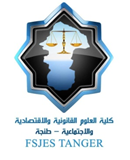 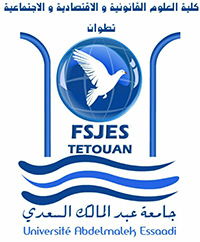 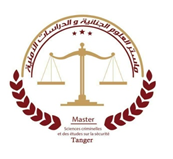 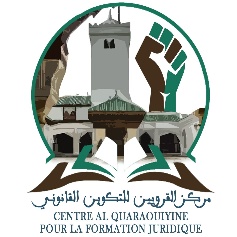 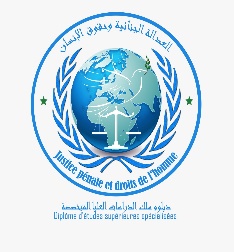 استمارة الندوة الوطنيةأي سياسة للبحث العلمي في افق النموذج التنموي الجديد ؟الاسم الكامل:تاريخ الازدياد:رقم البطاقة الوطنية:الكلية:التخصص:رقم الهاتف:البريد الالكتروني:سؤال المداخلة: